День знания!Традиционно торжественная линейка в образовательном учреждении была проведена 1 сентября.  На праздничном мероприятии присутствовали почетные гости. Праздник посетил Глава муниципального образования Красноселькупский район Юрий Владимирович Фишер. Юрий Владимирович вручил директору школы Наталии Владиславовне Никитиной Грант Главы на 140 тысяч рублей на реализацию выигранного школой инновационного проекта «Сокровища Севера», который направлен на сохранение самобытной культуры коренных жителей села – селькупов. Первоклассников поздравил герой селькупских мифов Итте, которому маленькие ученики продемонстрировали знание своего родного языка. Праздник завершился яркой фотосессией.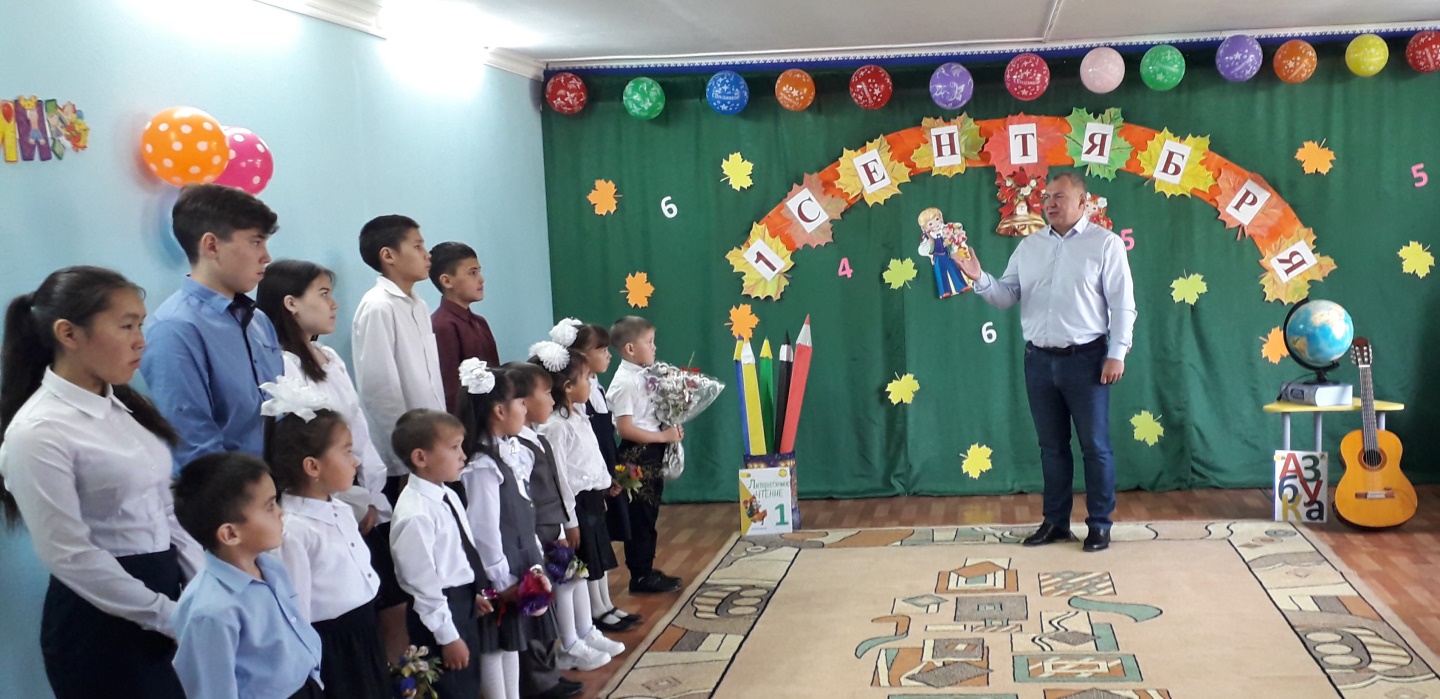 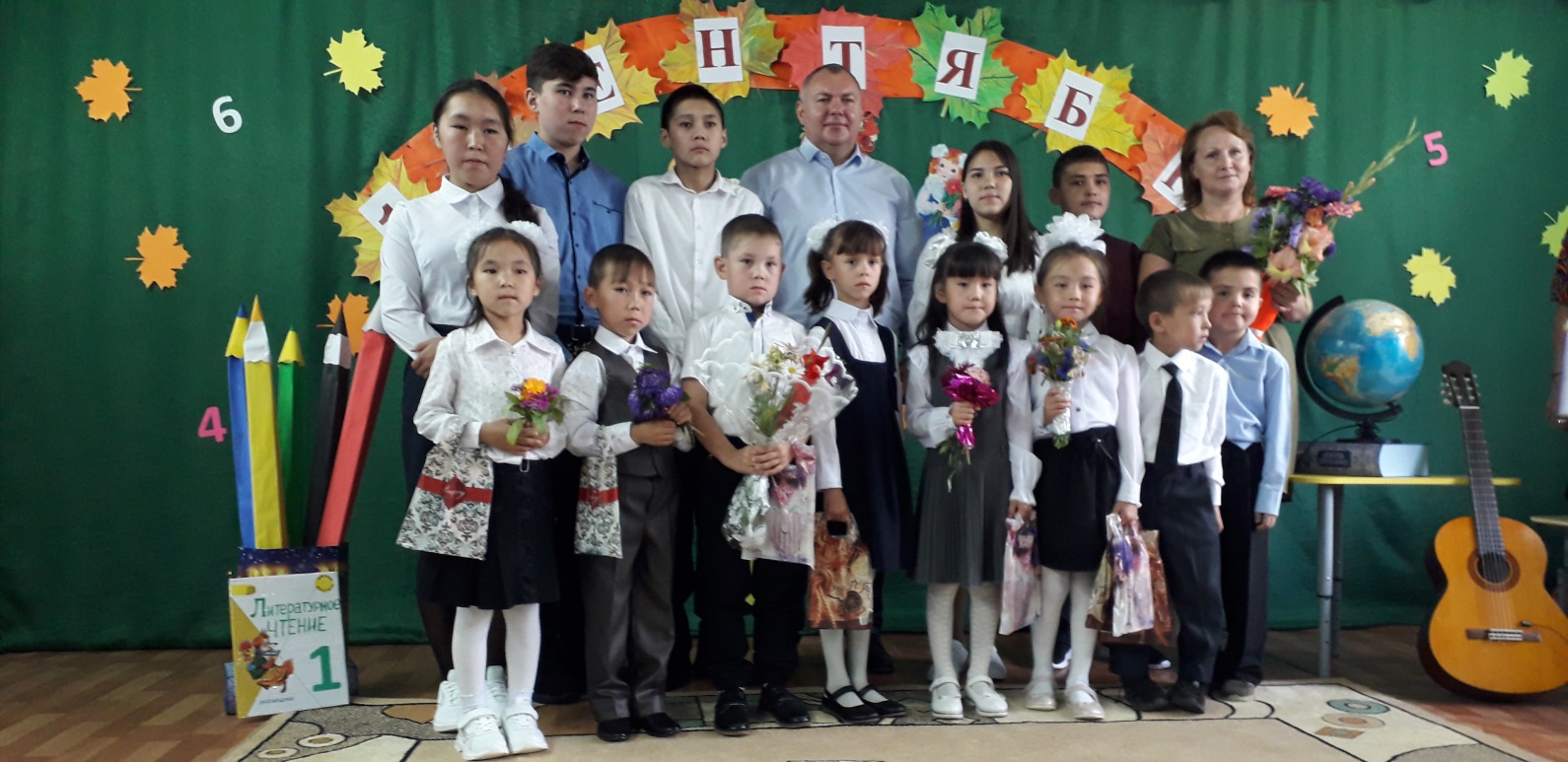 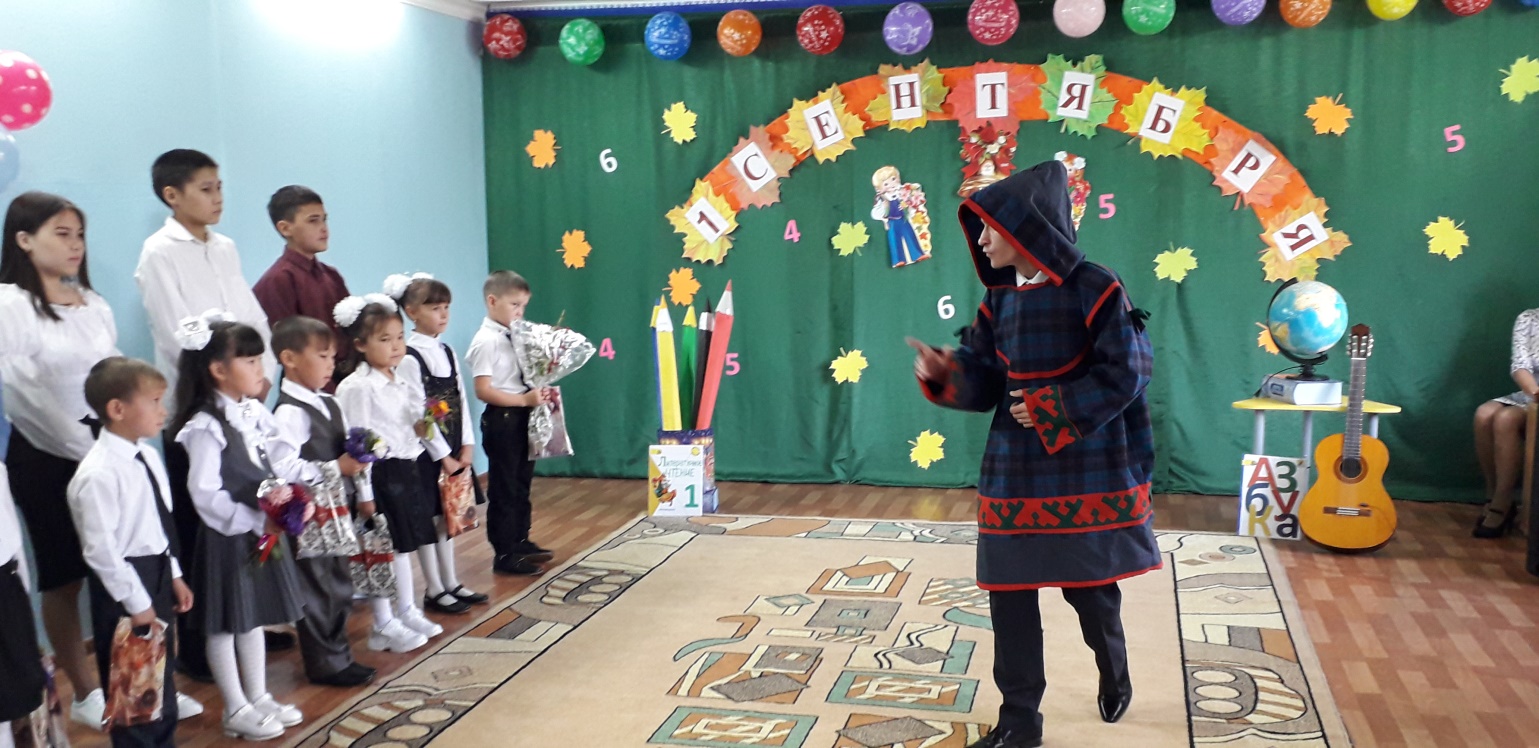 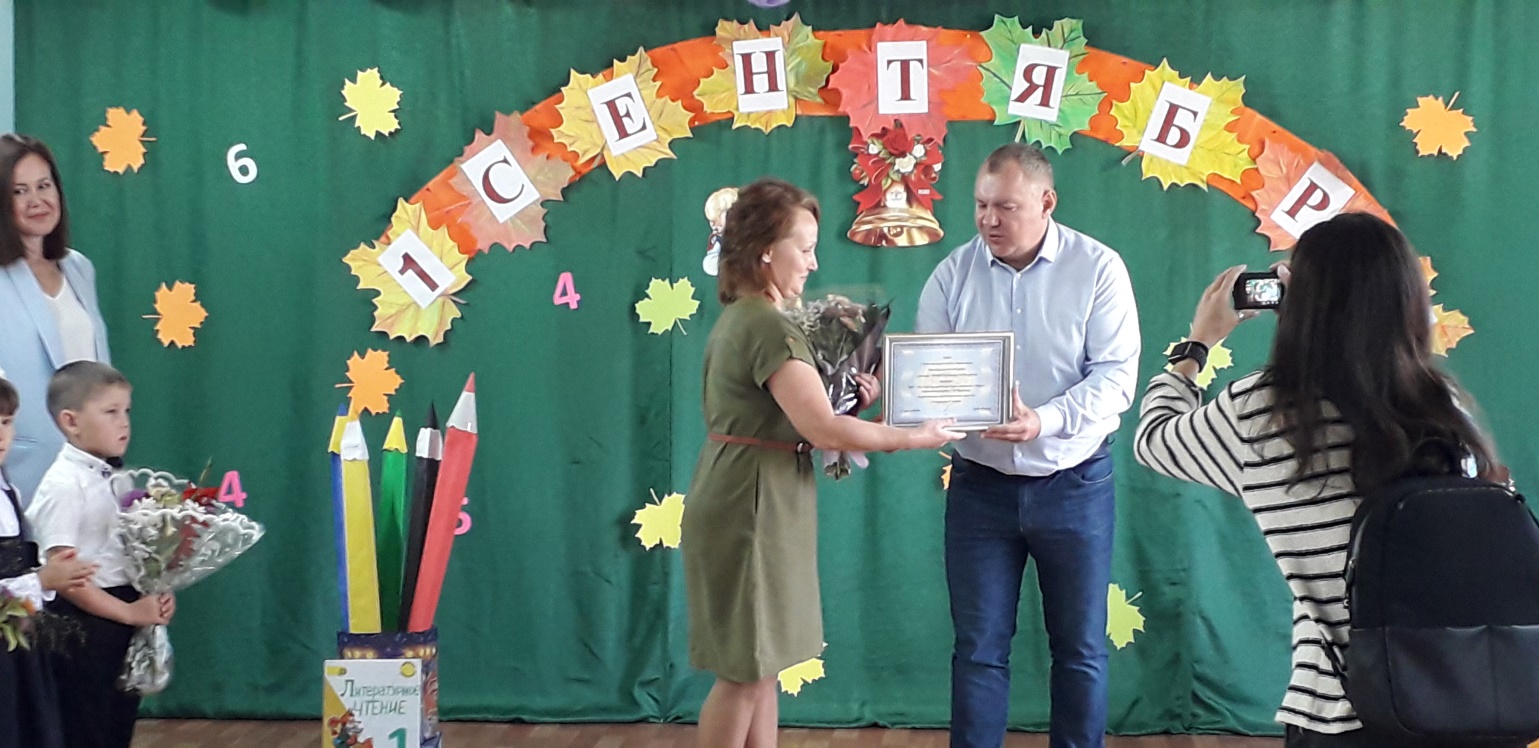 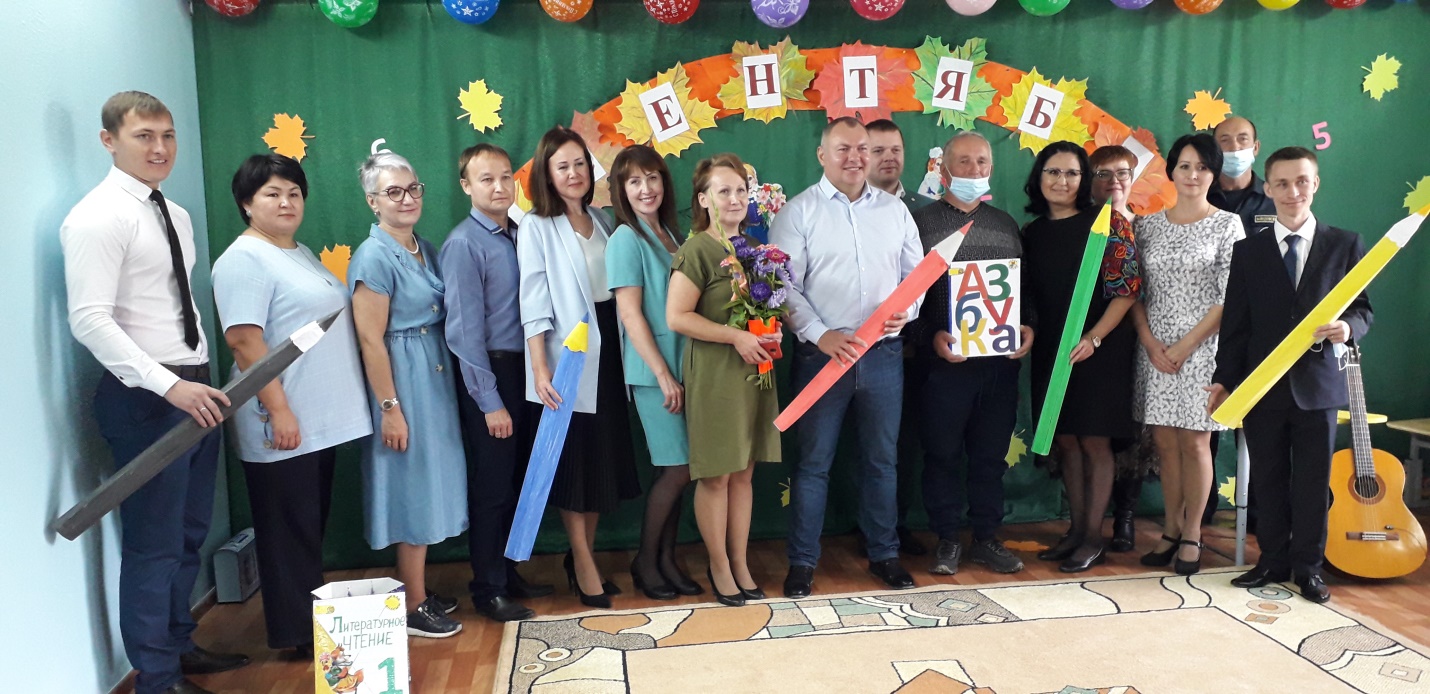 